FİLYOS LİMANI VE FİLYOS ENDÜSTRİ SANAYİ BÖLGESİNE İLTİSAK HATTI BAĞLANTILARI (KARAYOLU-DEMİRYOLU)  (ETÜT  PROJE )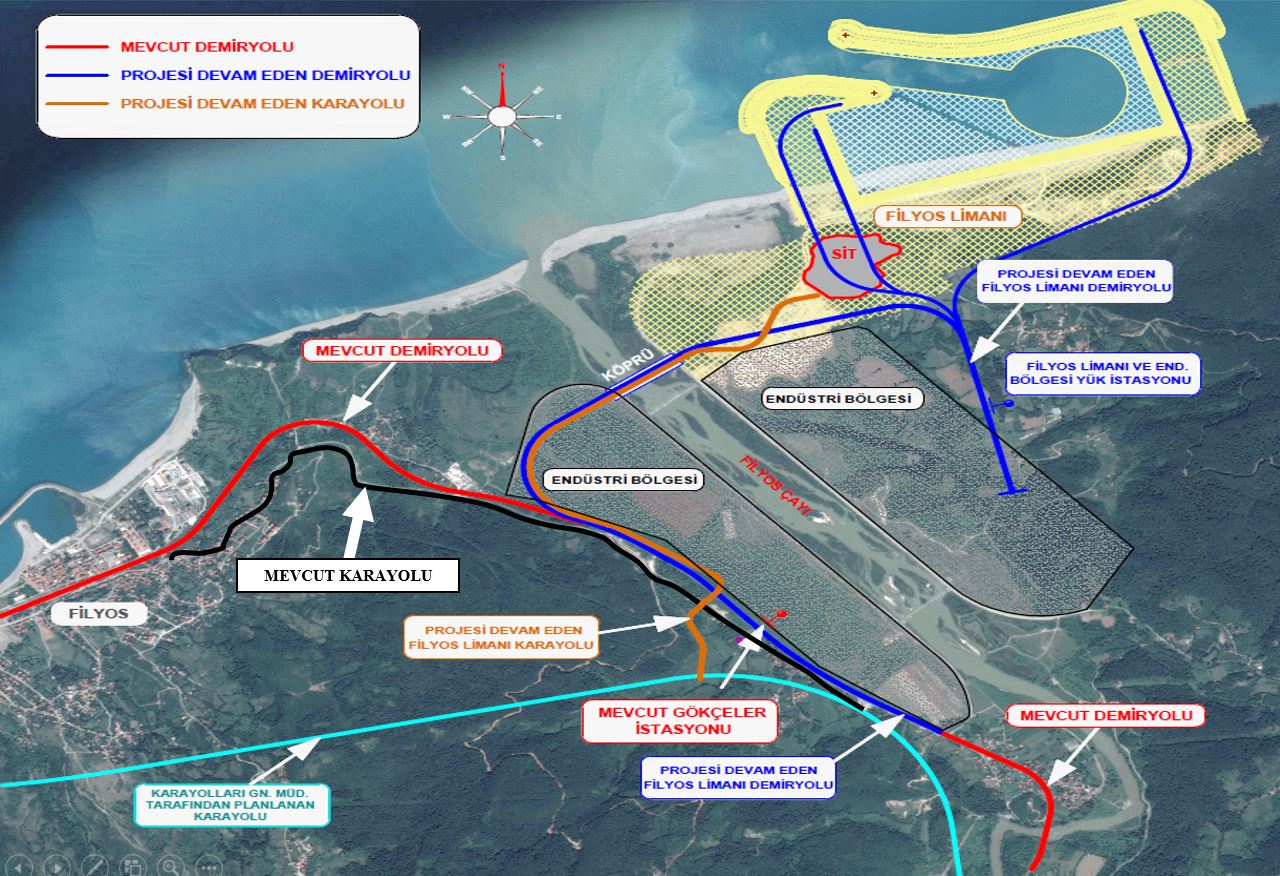 Başlama – Bitiş Tarihi	: 01.03.2018 -  30.06.2019Hat Uzunluğu		: Yaklaşık 15 km ( 8 Km Karayolu Bağlantısı)İstasyon Sayısı	: 2 (Mevcut Gökçeler İstasyonunun Büyütülmesi, Filyos Limanı Geri Saha Terminali)Tasarım Hızı		: 60 km/saat